МИНИСТЕРСТВО ОБРАЗОВАНИЯ РЕСПУБЛИКИ ГБПОУ УФИМСКИЙ ГОСУДАРСТВЕННЫЙ КОЛЛЕДЖ ТЕХНОЛОГИИ И ДИЗАЙНА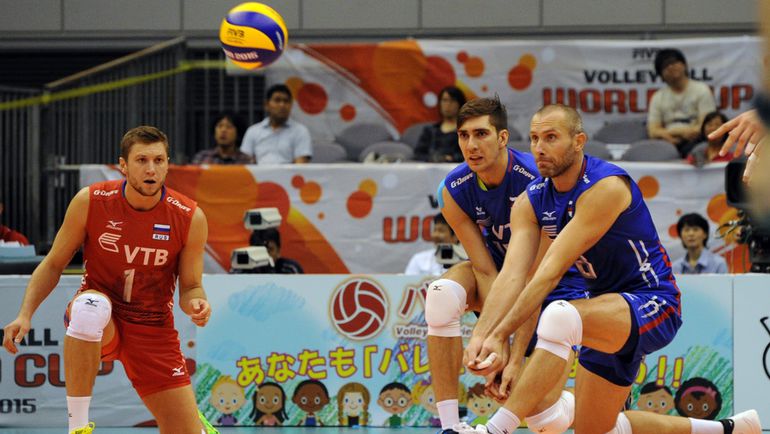 Разработка урока по физической культуре на тему «Волейбол»Технологическая    карта    учебного занятия физичекой культурыГруппа: И-15-19Тема занятия:ВолейболМесто проведения:спортзал УГКТиДТема:ВОЛЕЙБОЛ.Приём и передача мяча. Совершенствование нападающего удара и блока. Учебная игра.Продолжительность занятия:90 мин.Цель занятияОбразовательная:совершенствование навыков и умений игры в волейболРазвивающая: развитие скоростных качест, координации движения, ловкости, выносливости, мышления.Воспитательная:воспитание чувства товарищества, реальной самооценки личности.Спортивный инвентарь:волейбольная сетка, волейбольные мячи, свисток, секундомер, фишки, скакалки.Ход занятия1.Подготовительная часть.2.Основная часть.3.Заключительная часть.Краткая характеристика физических качеств, формируемых в процессе игры.Ловкость- это способность овладевать новыми двигательными навыками и быстро их перестраивать в соответствии с требованиями изменяющийся обстановки.В основе ловкости лежит точность движений. Поэтому в студенческом возрасте развитие ловкости предполагает специальную тренировку с использованием следующих методических приемов.1)необычных исходных положений;2)изменение скорости,темпа движений и их пространственных границ;3)смены способа выполнения упражнений;4)усложнения упражнений дополнительными движениями;5)изменение противодействий занимающихся при групповых или парных упражнениях.Быстрота- это способность человека выполнять движения в минимально короткое время без наступления утомления.Как физическое качество,представляет собой совокупность относительно независимых компонентов:1)скрытого времени двигательной реакции;2)скорости одиночного движения;3)частоты темпа движений.Сила- это способность человека преодолевать внешнее сопротивление или противодействовать ему за счет мышечных усилий.Выносливость- это способность к длительному выполнению какой-либо деятельности без снижения ее эффективности.Используемая литература:1.Ю. Клещёв "Спортивные игры" (Москва "Высшая школа" 1980г. Физическая культура студента: Учебник / Под ред. В.И. Ильина. – М.: Гардарики, 2004.  2.Физическое воспитание студентов: учеб. пособие /Л.С. Дворкин, К.Д. Чермит, О.Ю. Давыдов / Под общ. ред. Л.С. Дворкина. – Ростов н/Д: Феникс; Краснодар: Неоглория, 2008. №п/п	Этапы занятиДозировкаМетодические указания1.Вводно-подготовительная часть25 минПостроение, приветствие, проверка присутствующих, сообщение темы и цели занятия;Напомнить технику безопасности призанятиях волейболом;Разновидности ходьбы;Разновидности бега: (приставным шагом, скрестным шагом, с высоким подниманием бедра, сза хлёстами голени назад, прямыми ногами вперед, прямыми ногами назад, подскоками, олений шаг);Обще развивающие упражнения на месте;Прыжки на скакалке;Подтягивания .Обратить внимание на внешний вид.Следить за правельностью выполнения упражнений.2.Основная часть55 минПередача мяча сверху двумя руками;А) просмотр видео урока № 1 (5мин.30)Б)работа в парах – поднять мяч над собой двумя руками сверху, затем выполнить передачу напарнику.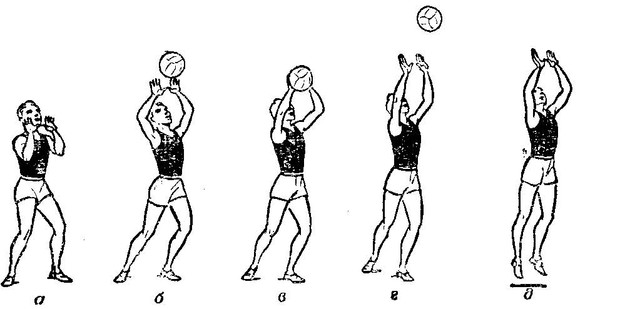 Приём и передача мяча снизу двумя рукамиА) просмотр видео урока № 2 (6.10)Б)работа в парах – поднять мяч над собой двумя руками снизу, затем выполнить передачу напарнику.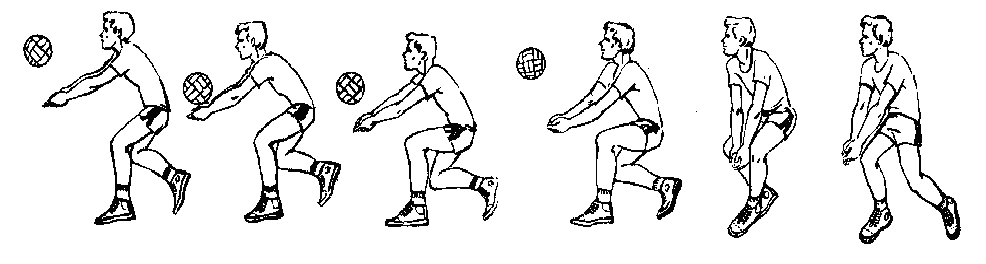 В) Работа в парах. Один игрок выполняет удар одной рукой к ногам напарника. Напарник старается принять мяч двумя руками снизу.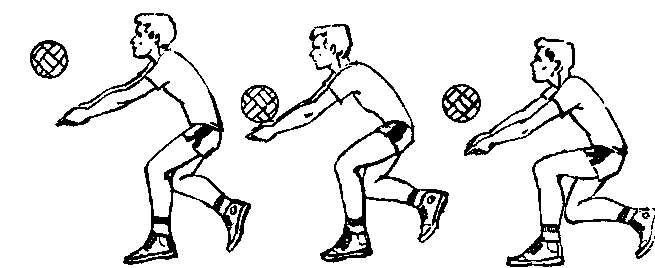 Нападающий удар Просмотр видео урока № 3 (5 мин.)Построится в одну колонну. Поочередно выполнение нападающего удара.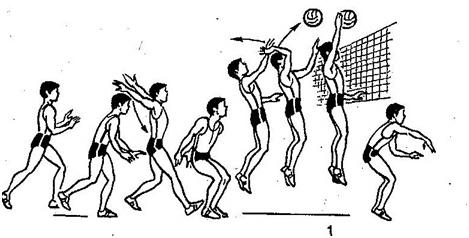 Блокирование.(объяснение положения перед прыжком и в прыжке)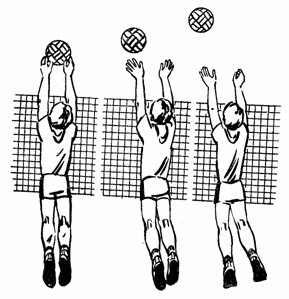 Учебная играНапоминание стойки: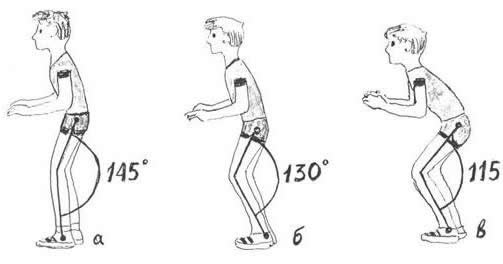 Объяснение и показ.Следить за правельностью выполнения упражнений.объяснение положения перед прыжком и в прыжке3.Заключительная часть10 минПостроение в одну шеренгу.Подведение итогов занятия. (что получилось, что нет)Выставление оценок.Похвалить лучших.Напомнить ошибки по технике и тактики.Напомнить правила.Рефлексия____упражнения на востановление дыхания или на внимание__________________Домашнее задание выполнение недельного двигательного режимаОрганизованный уход